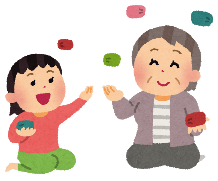 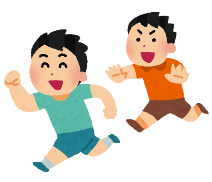 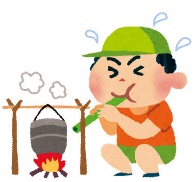 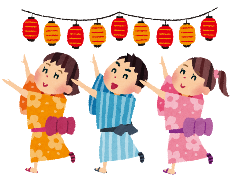 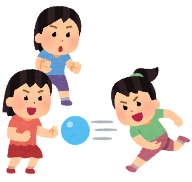 〈募集期間〉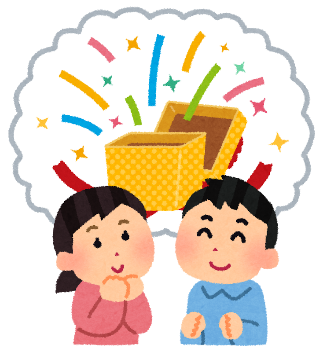 